○：午前午後診療　△：午前診療　休：休診＊9/30(月)の受付は19時まで。午前診(8:30～12:00)　午後診(15:30～19:30)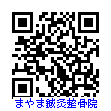 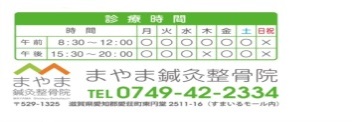 日月火水木金土1234567休○○○△○○891011121314休○○○△○○15161718192021休休○○△○○22232425262728休休○○△○○293010/110/210/310/410/5休○○○△○○